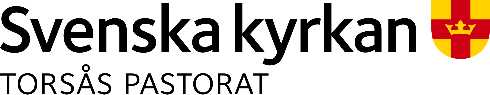 Om du bokar en begravning hos ossHur, var och varför behandlar vi dina personuppgifter?När du bokar en begravningsgudstjänst kommer vi att behöva behandla dina personuppgifter. Det huvudsakliga syftet med behandlingen är att vi skall kunna administrera och förrätta begravningsgudstjänst och gravsättning. Du ingår ett avtal genom att boka tid för förrättningen, vilket är en av grunderna för behandlingen av dina personuppgifter. Därutöver behandlar vi även personuppgifter som ett led i myndighetsutövning enligt begravningslagen. Som en del av Svenska kyrkans myndighetsutövning skickar vi därmed information om gravsättningen till Skatteverket.

Utöver den behandling som utförs för att uppfylla avtal eller som ett led i myndighetsutövning behandlar vi även dina kontaktuppgifter i upp till ett år efter gravsättningen för att vi ska kunna skicka inbjudan till minnesgudstjänst. Vi gör det med stöd av intresseavvägning, då vi bedömer att du sannolikt har ett intresse av att få en sådan inbjudan. Kontakta oss om du inte önskar att få en sådan inbjudan.Dina personuppgifter registreras i vårt bokningssystem Medarbetaren där präst, musiker och övrig berörd personal i Torsås pastorat kan få tag på dina kontaktuppgifter och boka tid för samtal och planera förrättningen.Eftersom dataskyddsförordningen inte omfattar personuppgifter för avlidna berörs inte den avlidnes personuppgifter av denna information.Vilka personuppgifter behandlar vi?De personuppgifter vi behandlar är i normala fall namn, adress och telefonnummer samt relation till den avlidne. Ibland kan det även röra sig om personnummer och e-postadress.Vanligtvis får vi dina uppgifter från begravningsbyrån, men vi kan också få dem direkt från dig eller via annan församling.Hur länge behandlar vi personuppgifterna?Dina personuppgifter sparas under den tid som stadgas av tillämpliga lagar och föreskrifter, såsom begravningslagen. Vissa uppgifter om förrättningen sparas för historiska ändamål i en 
s k ministerialbok. Som tidigare angetts behandlas dina uppgifter i upp till ett år efter gravsättningen.Dina rättigheterTorsås pastorat ansvarar för hanteringen av dina personuppgifter. Du har enligt dataskyddsförordningen rätt att utan kostnad få ett utdrag av de personuppgifter som vi behandlar om dig samt information om hur vi behandlar dem, under förutsättning att du kan bevisa din identitet.Du har rätt att begära rättelse eller komplettering av de personuppgifter som vi behandlar om dig. Under tiden vi kontrollerar om uppgifterna är korrekta kan du begära att behandlingen av dina personuppgifter begränsas, vilket innebär att de endast får lagras av oss tills vidare.Om du anser att vår behandling av dina personuppgifter är olagliga eller inte sker på ett korrekt sätt har du rätt att inge klagomål till Integritetsskyddsmyndigheten.